 Утвержден постановлением администрации Березовского городского округа от 16.12.2019 №1161Дизайн-проекткомплексного благоустройства общественной  территории «пляж Шиловского пруда»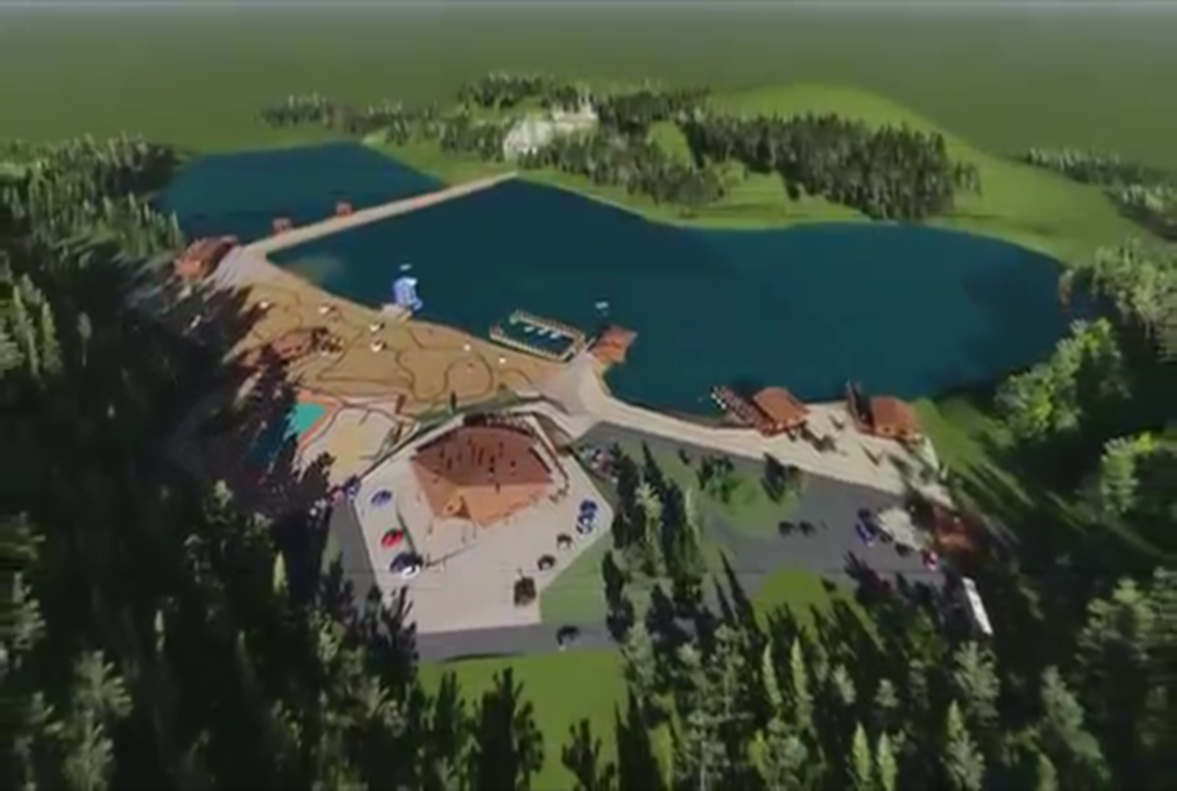 